Ministry of AgricultureNATIONAL DRAINAGE AND IRRIGATION AUTHORITY (NDIA)ANNUAL REPORT 2015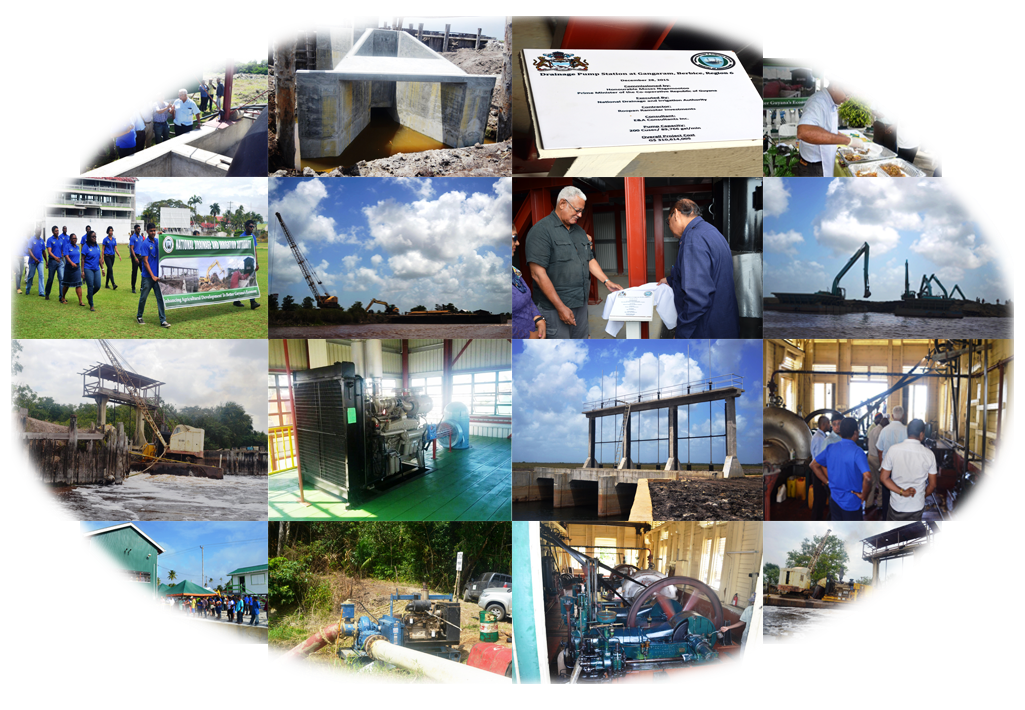 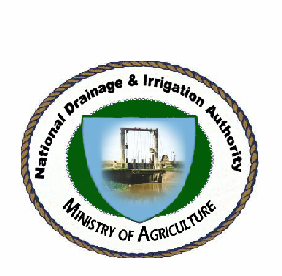 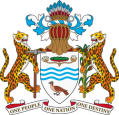 Table of Contents1.0 MISSION STATEMENT	52.0 STRATEGIC OBJECTIVES	5-63.0 The Functions of the National Drainage & Irrigation Authority	64.0 Chief Executive Officer's Statement …………………………………………………………………………….75.0 EXECUTIVE SUMMARY	8-116.0	ORGANISATION STRUCTURE	12-136.1  Operational Divisions	136.2   General administration Divisions	137.0	SECTIONS WITHIN NDIA	137.1  Office of the Chief Executive Officer	13-147.2 Engineering Section	147.3  Finance and Administrative Section	14-157.4  Procurement Department	157.5  Audit Department	157.5.1 Duties of the Audit Department:	15-167.6 Mechanical and Electrical Engineering Department	16-177.7 Preventative Maintenance - Benefits of the exercise	177.8 Recommendations implemented by Mechanical Department	17-187.9 Machinery	188.0 ADMINISTATIVE DEPARTMENTAL MATTERS	.18 8.1 Staff Complement	188.2 Staff Appointments	18-198.3 MOA Scholars .	198.4 Acting Appointments .	198.5 Dismissals	198.6 Resignations 	208.7 In Memoriam	209.0	SUMMARY OF WORKS UNDERTAKEN IN 2015…………………………………………………….21-229.1 NDIA Projects 	239.2 Construction of EDWC Northern Relief 	23-259.3 Status Report 2015	26-3510.0 Financial Summary 	3610.1 Financial Statement 	36-3710.2 Unpresented Cheques 	3710.3 NDIA Accounting and Bank Balances 	37-381.0	MISSION STATEMENT“The National Drainage and Irrigation Authority functions as the Nation’s apex organization dealing with all public matters pertaining to management, improvement, extension and provision of drainage, irrigation and flood control infrastructure and services in declared areas of the country. While providing support and assistance to other public institutions dealing with connected activities, it shall also evolve mechanisms for improved water use with financial sustainability, equity and efficiency as the guiding principles.” 2.0	STRATEGIC OBJECTIVESThe strategic objectives to ensure that the National Drainage and Irrigation Authority execute its legislative mandate shall be to:Develop an institutional structure in terms of water resources management strategy and water use planning or the primary purpose of locating, evaluating, conserving and distributing water resources of the country for agricultural purposes.2. Establish the Authority as the regulatory and coordinating agency responsible for the operation, maintenance, control and management of the drainage and irrigation and flood control system and works to effectively harmonize activities to enhance agricultural production.3. Ensure that the existing drainage and irrigation system and flood control and any new    expansions that are made are operated and maintained in a sustainable manner.4. Provide for cost recover for sustainable management of the primary and secondary elements of the drainage and irrigation system and flood control.5. Promote and provide support for the participation of Water Users’ Association, farmers association and local government organs in the management operation and maintenance of the drainage and irrigation systems and flood control.6. Promote participation of Water Users’ Association, farmers organizations and local government organs in the planning , design, management, operation and maintenance of the drainage and irrigation and flood control systems.7. Promote and encourage the involvement of private sector in the construction, management, operation and maintenance of the drainage and irrigation of flood control systems.3.0 The Functions of the National Drainage & Irrigation AuthorityThe functions of the Authority are the functions conferred upon it by the National Drainage and Irrigation Act 2004 and the regulations made there under, these include:(a)  Recommend a national drainage and irrigation policy.(b) Co-ordinate the operation and maintenance of drainage and irrigation activities through such measures as may be appropriate and to make suitable recommendation therefore.(C) Manage, operate and maintain the drainage and irrigation systems and related access roads and facilities, constructed or acquired by the Authority under the Act.(d) Develop programmes and plans to locate, evaluate, conserve and distribute water resources for agricultural development and for the efficient management, operation, evaluation and monitoring of the drainage and irrigation systems.(e) Implement a system of financing that separates public and private services of the drainage and irrigation systems and divide drainage and irrigation infrastructure into related public and private categories with the result that the operation and maintenance of the private goods elements of the system are paid for by the direct users of the services and that upkeep of the public elements of the system is supported by public revenue.(f) Develop procedures, norms, standards including irrigation and environmental standards and operation schedule for the efficient operation and maintenance for the drainage and irrigation systems within the regions.(g) Execute feasibility studies and appraisals for programmed works to determine priorities and quality standards for plans for the drainage and irrigation systems.(h) Carry out capital works or contract them to the private sector using competitive bidding procedures.(i)  Set, monitor and enforce the terms and conditions subject to which contracts are entered into by the Authority. Undertake anything incidental or conductive to the performance of any of the foregoing functions.4.0 CHIEF EXECUTIVE OFFICER’S STATEMENT  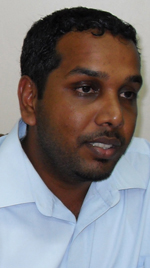 The year 2015 was full of challenges but the National Drainage and Irrigation Authority (NDIA) was able to complete a significant amount of works in vulnerable farming communities and residential areas around the country. As part of the NDIA’s master plan, an aggressive plan for maintenance of all pumps and machinery was initiated as well as ensuring all sluices and drainage infrastructure were fully operational to ensure optimum drainage performance.  Throughout the year, the NDIA staff and engineers worked beyond their call of duty in ensuring that farming and residential communities were secured from adverse weather conditions. The Authority also attended a number of individual and regional meetings aimed at finding solutions, getting suggestions and making interventions. In various Regions, dredging of outfall channels were undertaken in order to enhance the drainage capacity in key areas. This process was undertaken using a pontoon with two excavators that was created for this purpose. In the past this work was given to private contractors but this was found to be costly to the organization. In Regions 2, 3,4,5,6 and 10, emphasis was placed on agricultural communities. Excavation and rehabilitation of dams was carried out to assist farmers in various regions. Monthly maintenance of canals continued with the NDIA providing significant sums to the Water Users Association to upkeep drainage and irrigation channels.  To improve drainage and irrigation in vulnerable communities, various contracts were signed for the improvement of the drainage and irrigation infrastructure. Rehabilitation works were also carried out on others. 2015 was a successful year by far when compared to other years since the adverse effects of climate change were mitigated significantly by the National Drainage and Irrigation Authority (NDIA).  However, the down time of equipment continues to be of concern to the organization.  In concluding, I wish to say thanks to the staff of the NDIA for putting in their efforts and energies as we strive to create a sustainable and enhanced drainage and irrigation system.  5.0 EXECUTIVE SUMMARY The National Drainage and Irrigation Authority (NDIA) has successfully implemented its work plan for 2015. This was manifested with the construction of several drainage pump stations, clearing of numerous canals and the installation of pumps countrywide.Improving the drainage network across the country was a major part of the NDIA’s mandate which has been successfully undertaken during 2015. As a result, construction of drainage pump stations were completed at Windsor Forest, Canal No. 1 Polder, Paradise/Enterprise, Pine Ground, Rose Hall, Vrede-en-Vriendschap and GuySuCo No. 66 Village Eversham BBP, No. 43 Village BBP, Bengal BBP, Gangaram, and Lima. 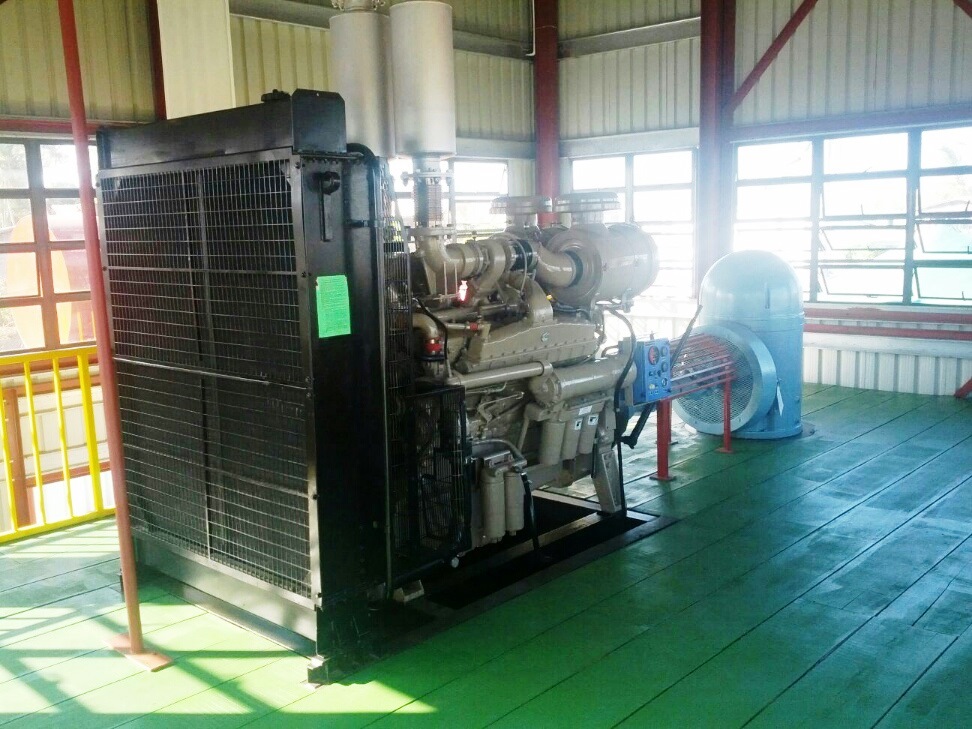 The primary focus of NDIA continues to be to improve and upgrade drainage and irrigation services countywide, thereby enhancing the competitiveness of the various sectors and improving productivity. NDIA carried out a number of maintenance work during 2015. There was maintenance of approximately 24,350 rods of drainage & irrigation canals within Wakenaam, Leguan & Cane Grove NDC, maintenance of 106,177 rods of drainage and irrigation channels and canals within Community Development Councils areas such as Greenfield, Hope, Anns Grove, Two Friends, Bellfield, Nabaclis, Golden  Grove, Haslington, Triumph, Friendship, Kuru Kuru, Mocha, Barnwell North, Bell West, Friendship, Lusignan to Vryheid's Lust Area, Canals Polder, etc. and maintenance of 129,376 rods of drainage and irrigation channels and canals within Water Users Associations’ areas such as Cane Grove, Golden Grove/Victoria, Blankenburg/ Den Amstel, Vergenoegen/ Naamryck, Lot 52 – 74, Black Bush Polder, Crabwood Creek, Vreed-en Hoop/La Jalousie. 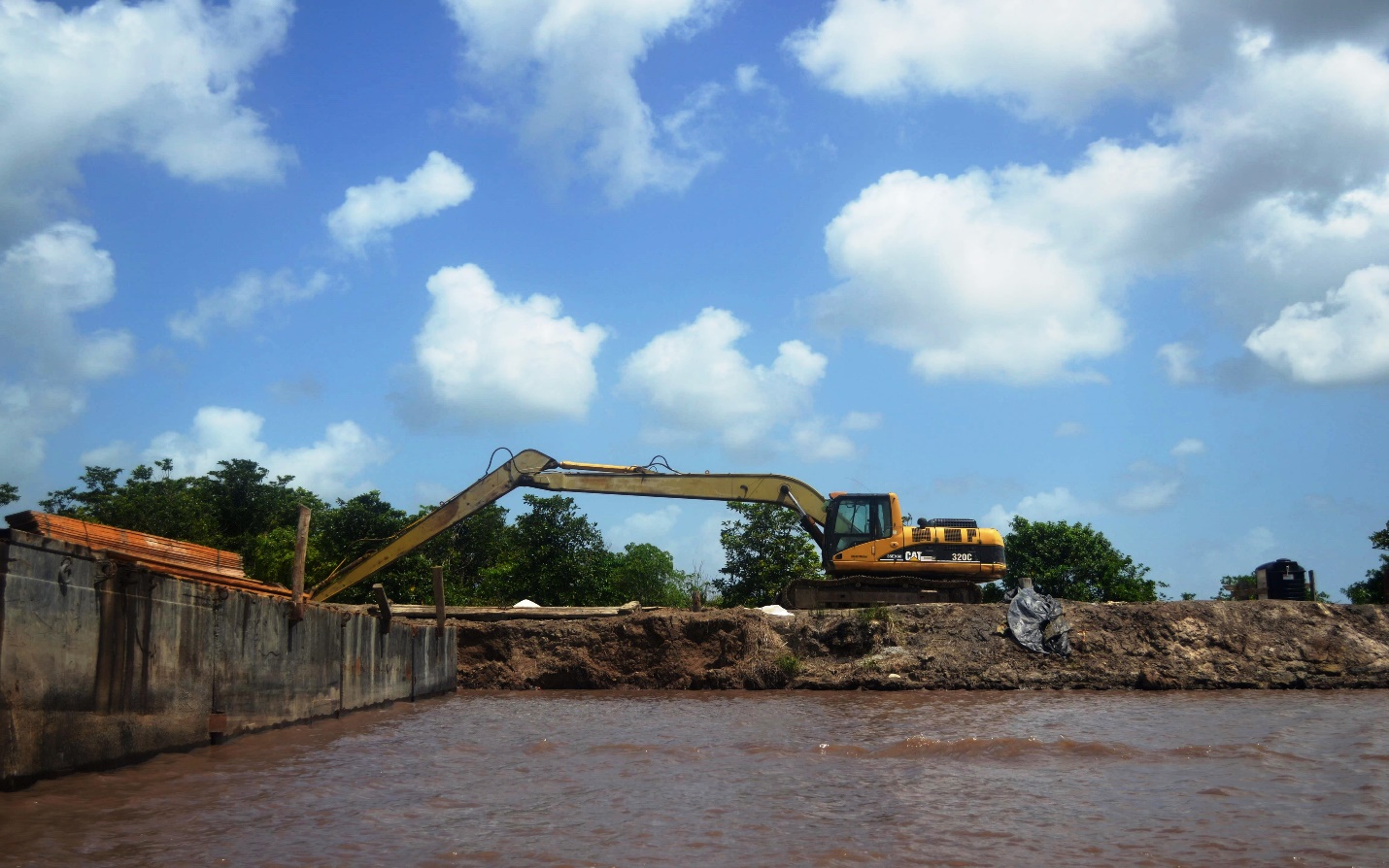 The 2015 capital budget of $4.295 billion entailed the provision of $1.701 billion for the maintenance of D&I infrastructure and the operation of pumps, excavators, etc., $2.051 billion for the construction and rehabilitation of D&I infrastructure; $0.311 billion for the construction of the East Demerara Water Conservancy (EDWC) channel at Hope/ Dochfour and $0.232 billion for the rehabilitation of the EDWC structures. NDIA was able to execute its 2015 recurrent work programme according to plan.The NDIA also continued to work along with the MMA to bring relief to rice farmers along the coast. The finance department was faced with a number of constraints during the 2015 as a result of a financial audit, resignation of the finance manager and two assistant accounts and issues with transportation. 2015 saw Guyana experiencing both flooding and drought like weather conditions which resulted in the NDIA having to undertake a number of emergency operations to aid farmers and residents in general. In May 2015, the NDIA was tasked with bring some level of relief to rice farmers who were suffering from flooded rice lands on the Essequibo Coast. 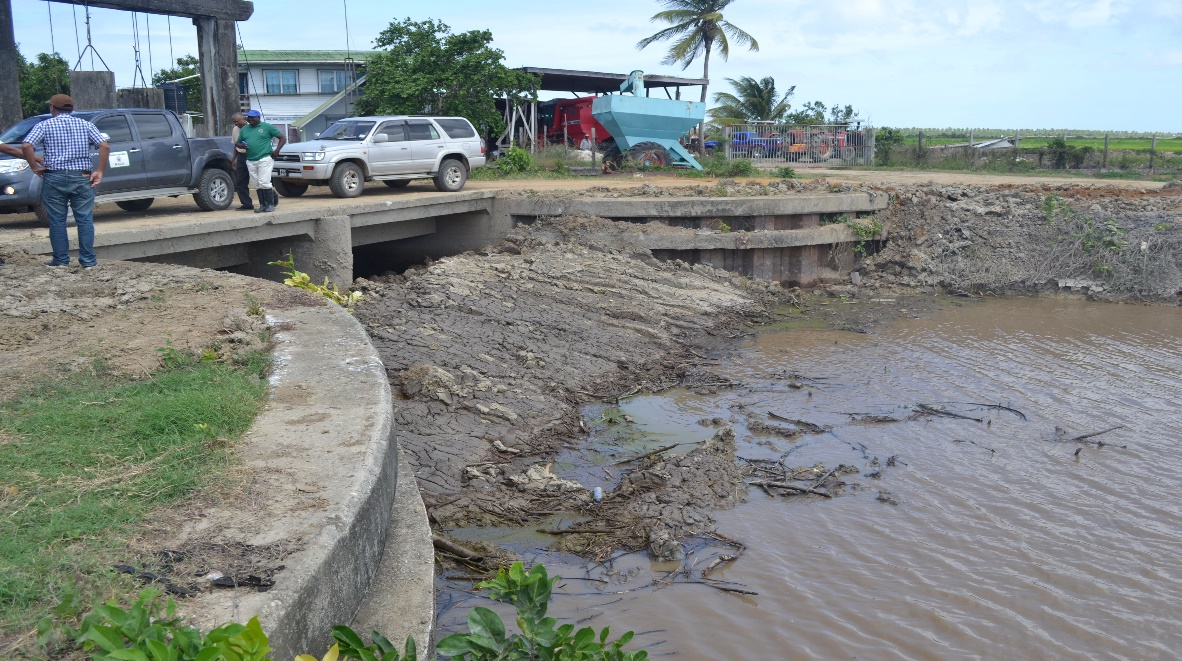 With the continuing El Nino period, the NDIA was further tasked with conducting continuous works across the country to provide irrigation to farmers given the limited water resources available. Officials from the NDIA also met with members of the CDC, GWI and other officials to discuss the way forward impeding the El Nino conditions. During 2015, NDIA saw a total of 169 project activities being undertaken under the local capital funded component. 130 of these projects have been successfully completed with the remaining 38 projects rolling over into 2016. However, one project had to be abandoned due to a shortage in material. Pump station constructions were completed at Windsor Forest, Canal No. 1 Polder, Pine Ground, Paradise/ Enterprise, Joppa, Eversham, Gangaram and Lima. In addition to completing pump stations, NDIA carried out repairs to a number of sluices, culverts, revetment and bridges. As it relates to administrative matters, in July the CEO of NDIA, Mr Lionel Wordsworth, proceeded on administrative leave and Mr. Fredrick Flatts was appointed as the acting CEO. The NDIA had a total of sixty six staff employed as at December 31, 2015. Twelve MOA scholars were assigned to the agency while four persons resigned. NDIA staff participated in IICA’s four day workshop on Farming wit climate change. The participating persons were able to walk away with a synthesis of ideas to solve the problems associated with water management and shortage. 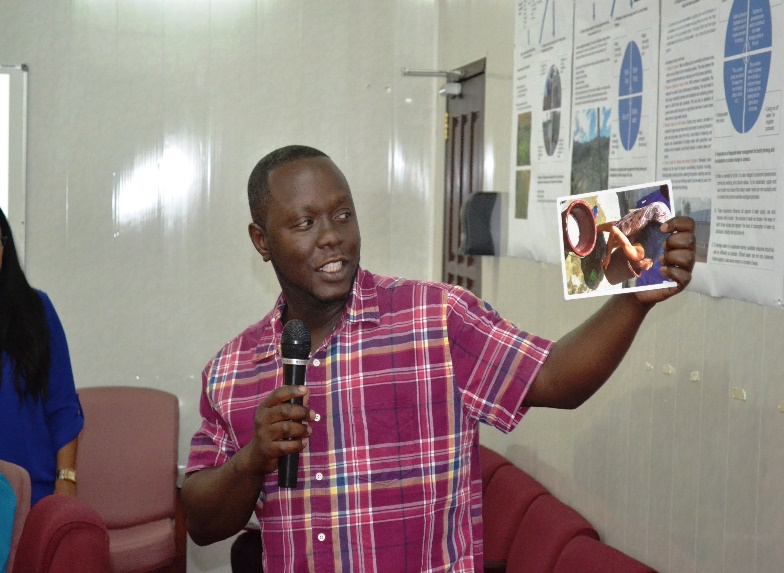 His Excellency David A Granger introduced a National tree planting exercise in October last which saw the staff of the NDIA partaking in the activity by planting trees in and around the compound and around pump stations across the country. On a lighter note, two NDIA engineers rescued a stranded flamingo from the Essequibo River while conducting routine visits to drainage and irrigation structures. The animal was brought to the city and immediately donated to the Zoological Park. The NDIA staff also participated in the Ministry’s annual cook off and inter-ministry sports activities. 6.0 ORGANISATION STRUCTUREThe National Drainage and Irrigation Authority is governed by a Board of Directors appointed by the Minister. The Board of Directors of the NDIA subject to the provision of the National Drainage and Irrigation Act 2004 and shall be responsible for the policy and general administration of the affairs of the authority. The Chief Executive Officer of the Authority is responsible for the overall direction and management of the Authority and for ensuring it fulfils all of its statutory functions and other responsibilities.The members of the NDIA board for the year 2015 are:NAMES					DESIGNATIONMr. John Piggott 		                	Chairman, NDIA Mr. Fredrick Flatts				Director, C.E.O. (ag.), NDIA Mr. George Jervis				Director, Permanent Secretary, MOA Mr. Bernard Lord 				Director, Ministry of FinanceMr. Devanand Ramdatt			Director, Regional Chairman, Region No. 2 Mr. Julius Faerber 				Director, Regional Chairman, Region No.3 Ms. Genevieve Allen 				Director, Regional Chairman, Region No.4 Mr. Walter Persaud 				Director, Cane Farming Manager, GuySuCoMr. Vickchand Ramphal 			Director, Regional Chairman, Region No.5Mr. David Armogan 				Director, Regional Chairman, Region No. 6 Mr. Renis Morian 				Director, Regional Chairman, Region No.10 Colonel (ret’d)Chabilal Ramsarup 		Director, Civil Defence Commission Pastor Sewnauth Punalall			Director, National Taskforce Commission    Mr. Victor Wilson 	 			Director  Mr. Rene Duesbury 				Director, Guyana Lands and Surveys 						Commission  Mr. Sirepaul Hemraj				Director, WUA RepresentativeMr. Hemraj Ragnauth 			Director, WUA RepresentativeMr. Omadat Persaud  			Director, GuySuCo Representative Mr. Omadatt Chandan			Corporate Secretary, NDIAThe Authority is divided into three Operational Divisions as follows:- 6.1 Operational DivisionsOperations and MaintenanceConstruction and Development The general administration, which includes support and control, is carried out by two divisions as follows:-6.2 General administration DivisionsFinance and Budgeting Human Resources and Administration7.0 SECTIONS WITHIN NDIA7.1 Office of the Chief Executive OfficerThe Chief Executive Officer is the Chief Engineer and Head of Department of the National Drainage and Irrigation Authority. All technical, administrative and financial powers to manage the Authority are vested in him. He also deals with and ensures the existing drainage and irrigation infrastructure is in a functioning state, and improved where necessary to function more efficiently while staying within the guidelines set out in the Laws of Guyana. He is primarily responsible for all technical and scientific matters and matters related to special projects of the Authority. He co-ordinates with the Ministry of Agriculture, Regional Administrations, local agencies and beneficiaries in promoting improved drainage and irrigation within the agricultural sector and performs other related activities.7.2 Engineering SectionThis section is responsible for co-coordinating all drainage and irrigation engineering activities and reports to the Chief Executive Officer.The responsibility of the engineering division involves:Tender and contract management, procurement of material and equipment and conducts cost analysis to firm up the rate of different work and updates it every year.Water management and monitoring and evaluation. It is also responsible for keeping an inventory of drainage and irrigation system data on computer files. Monitors and evaluates the annual work programme and prepares monthly, mid year and annual performance reports of the National Drainage and Irrigation Authority for submission to the Minister, CEO and the Board of Directors.Operation and maintenance of all equipment including those executing rehabilitation works under force account. It ensures that the existing equipment remain in operating condition with acceptable fuel and operational efficiency.7.3 Finance and Administrative SectionThis section has the responsibility of budget, expenditure and revenue collection, and reports to the Chief Executive Officer. It prepares the budget of expenditure for each year in advance and monitors the progress so as to achieve the targets. At the end of the year, the section prepares the report on financial performance to be included in the annual performance report of the Authority. It also ensures that the expenditure in each head of accounts that has been identified stays within the allocated budget. Additionally, the section is in charge of support services, office management, stores and procurement, recruitment and service matter including disciplinary action, human resource development and training. 7.4 Procurement Department This department is responsible for the preparation of contracts, collecting of bid documents and attending tender board opening and awarding of contracts. This department also has the responsibility of ensuring that all procurement laws and procedures are adhered to. Two staff members have the responsibility of manning the operations of this department and another staff would soon be appointed to join this department.    7.5 Audit DepartmentThe National Drainage and Irrigation Authority (NDIA) is also subject to auditing procedures since it has a significant number of personnel and machinery in the operating field.7.5.1 Duties of the Audit Department:These include:Ensuring that adequate safeguards exist for the safekeeping of public funds and stores.Ensuring that adequate checks are made of all stores and assets and all log books for vehicles and equipment within the NDIA are properly written up.Ensuring that monthly reports on fuel consumption are submitted and analyzed.Drawing up programme and reviewing all stock verification reports.Making recommendations as necessary and taking appropriate follow-up actions.Carrying out investigations relating to contracts for works and to allegations of fraud and malpractices. 7.6 Mechanical and Electrical Engineering Department Aspects of Mechanical and Electrical engineering were carried out by the following staff:  Mr. Avinash Singh  (Mechanical)Mr. Irzad Khan (Engineer Technician) Sadly Mr. Khan passed away last year.  Condolences were given to the family by NDIA.  Prabhodial Sattan (Preventative Maintenance Clerk) Pooran Persaud (Fuel Clerk) Garfield Roberts (Fuel Controller) Andre Giddings  (Driver/Mechanic) Seosankar Omram (Mechanical Foreman) Under the mechanical department, there is a programme of planned maintenance of all machinery owned and controlled by the National Drainage and Irrigation Authority (NDIA). Duties of this department include:Ensuring the continued serviceability of all drainage and irrigation equipment. Installing and calibrating new systems and services. Maintaining and repairing computer equipment and other equipment. Preventative maintenance for all drainage and irrigation equipment. This includes the setting up and monitoring of a preventative maintenance programme for each piece of equipment.  Ensuring that all unserviceable equipment is repaired to acceptable standards and service reports attended to.  Requisitioning spares to ensure that an adequate stock is available. Ensuring that necessary test equipment is available, in proper working order and arranges for calibration. Assisting staff in specific tasks. Assembling testing procedures as necessary to ensure that equipment is maintained to optimum performance levels. Assisting the CEO in the planning of new installations. Ensuring that staff is trained in the maintenance of new installations. Keeping up to date with new regulations, procedures and technological advances.  7.7 Preventative Maintenance - Benefits of the exerciseMaximum availability and reliability of all the NDIA Mobile and Fixed Drainage Pumps is important, when the demand for drainage is needed. With the increase in rainfall accumulated in Guyana due to climate change and the rise of the ocean there is need for additional drainage method during the year end rainy season since Hence, ensuring that all the NDIA Mobile and Fixed Drainage Pumps are serviced and all faults are corrected prior to the yearend rainy season, will ensure optimum land drainage as needed.7.8 Recommendations implemented by Mechanical Department Preventative Maintenance by changing Generator Engine Oil, Oil Filter, Fuel Filter, Hydraulic Filter and Clean Air Filter is needed every two hundred and fifty (250) hours. This service is important since at 250 hours the engine oil loses viscosity resulting in reduced engine lubrication. Continued operation in this state causes damages to the major components of the engine.Also the filters at 250 hours become clogged with sediments. Continued operation results in engine “black smoking” which is caused by fuel starvation. Black smoking is the release of heavy Carbon Deposits into the environment and carbon is major contributor to Global Warming.In addition, fuel starvation will result in the damage of major parts of the fuel pump.Carrying out a Plan Preventative Maintenance on all the NDIA Mobile & Fixed Drainage Pumps in preparation of the year end rainy season will enhance optimum drainage of water from land hence reduce flooding and discomfort of the citizens and in addition minimum loss in farming of crops and livestock. 7.9 Machinery There is also a planned maintenance programme for the NDIA excavators. However, with over half of NDIA’s equipment being down, more needs to be done by the Department to improve the percentage of machinery carrying out NDIA’s work programme.   8.0	Administrative Departmental Matters 8.1 Staff ComplementSixty six (66) employees comprised the staff strength of the National Drainage & Irrigation Authority; they are supervised by their respective Department Heads. 8.2 Staff AppointmentsThere were eleven (11) staff appointments during this period: Deonarine Budhan		Driver/MechanicRudolph Persaud		Civil EngineerJogram			Pump OperatorRajendra Surujpaul		Pump OperatorOmdat Singh			Driver/MechanicDoodmattie Mansram	Assistant AccountantLeon Kissoon			Stores AssistantJanel Blackman		Human Resource Officer Ramesh Badal		Stores and Inventory Control OfficerTerrianne Bascom		Finance Officer IILoretta Bernard		Office Assistant8.3 MOA Scholars A total of twelve (12) scholars attached to the Ministry of Agriculture were placed in the NDIA depatrmentRamesh Baichoo			EngineerMathew Bellamy			Electrical EngineerLonsdale Edghill			Agricultural EngineerAndrea Edwards			EngineerRoderick Rainford-Grant	EngineerKevon King			EngineerLester Persaud			Civil EngineerSuraj Persaud			Agricultural EngineerMolly Manbodh			Agricultural EngineerLitecha Harriram			Agricultural EngineerKenny Seurattan			Mechanical EngineerAncil Ramdat			Engineer8.4 Acting Appointments There was one acting appointment during this period:Fredrick Flatts		Chief Executive Officer(ag)8.5 DismissalsThere was one dismissal during this period: Dashwantie Persaud		Assistant Accountant8.6 Resignations There were four (4) resignations during this period:Mark Hamilton		Office AssistantSuresh Narayan		Finance ManagerRaphael Gravesande 		Regional EngineerJames Mc Rae			Stores and Inventory Control Officer8.7 In Memoriam  Mr. Irzad Khan, Engineer/technician from the Mechanical Department passed away during the reporting period. Condolences were given to the family by NDIA. Mr. Khan had provided useful service to the NDIA.  9.0 SUMMARY OF WORKS UNDERTAKEN IN 2015The year 2015 has seen the continuation of significant strides in diverse directions with the ultimate objective of strengthening the D & I infrastructure of the country. The National Drainage and Irrigation Authority has not only undertaken several high quality construction projects but has worked tirelessly to strengthen itself and the sector. The significant financial investment and focus on the D & I sector has seen the successful completion of a significant part of the rehabilitation activities embarked upon to resuscitate the existing D & I infrastructure in keeping with the drainage and irrigation master plan. These investments have improved the efficiency of the D & I systems and have resulted in a drastic decline in the prevalence of floods associated with exceptionally high intensity rainfall and rise in water levels in oceans due to Global warming.The 2015 capital budget of $4.295 billion entails a provision of 1.701 billion for the maintenance of D&I infrastructure and operation of pumps, excavators, etc; 2.051 billion for construction & rehabilitation of D & I infrastructure; 0.311 billion for the for the construction of the EDWC relief channel at Hope/Dochfour financed under Petrocaribe and Counterpart; 0.232 billion for the rehabilitation of EDWC structures.6321: Subsidies & Contribution to Local Organization The National Drainage & Irrigation Authority has manage to execute its 2015 recurrent work programme according to plan.  This includes:Maintenance of approximately 329,376 rods of channels with WUAs areas in Reg. # 3, 4 & 6; 49,701 rods of channels within NDCs area in regions # 3 & 4 & 6; Maintenance & cleaning of 324,903 rods of channels within CDC Groups in Regions 3, 4, 6 & 10 and repair works to sluices, culverts, bridges, revetments, etc. Provision of fuel and lubricant for 110 excavators, 46 D&I pumps, dragline ,8 dozer, 9 outboards engines etc.Maintenance of  110 excavators, 46 D&I pumps, dragline ,8 dozer,9  outboards engines,  etc.Operation and monitoring of 110 excavators, 46 D&I pumps, dragline, 8 dozers.1301600: National Drainage & Irrigation Authority (Capital –Local Funded)The Authority has executed its work programme under this project component quite successfully. A total of 169 project activities have been executed under this project component. A total of 130 activities have been completed while 38 roll over into fiscal year 2016, while one has been abandoned due to shortage of materials (Steel Sheet Piles).Approximately $120million were not spent and subsequently paid back to the consolidated fund via the Accountant General. The delay in NPTA award of variation for projects contributed significantly to this situation.A number of activities have been executed and completed under this project component such as construction of sluices at Buxton;  expansion of sluice at Grove/Diamond; excavation of outfall channels in Region 6; Construction of pump station at Canal No 1 Polder, Pine Ground Mahaicony, Vrede-en-Vriendschap, Joppa No 43 Village, Eversham, Gangaram & Lima; Rehabilitation of excavators, pontoons & pumps. 1301700:  Drainage & Irrigation (Capital –Foreign/Counterpart Funded) Significant strides have been made under this project component for the completion of the Hope Canal Project. However there has been shortcoming with the Completion of the High level Sluice Outfall Structure and lengthy delay by NDIA in the submission of tender documents to NPTA which led to delay in NPTA award of contract resulted in significant sums being paid back to the consolidated fun. This project has been roll-over to fiscal year 2016 with the aim of being completed.2100500:  East Demerara Water Conservancy (Capital -Foreign Funded JICA) This project entails the rehabilitation of structures along the EDWC with the aim of strengthening same. Works are in progress. There are several shortcomings, with the payment arrangements for the Consultant and Management Agent being effected without the Authority knowledge. This poses great difficulty in reporting of same to the Government of Guyana and in the clearance of the said funds.9.1 NDIA PROJECTS 9.2 Construction of EDWC Northern Relief Channel at Hope/DochfourFINANCIAL SUMMARY FINANCEThe Finance Department was faced with many constraints during the fiscal year 2015:Resignation of two Assistant Accountants– this place extra burden on the entire Finance Department. Staff were required to perform additional duties.Forensic Audit – this place considerable constraint on the Finance Department.  Staff were required to work beyond the normal working hours and on Saturdays & Sundays to gather information for the Auditors.Resignation of Finance Manager – This place even greater burden on the Finance Department with the Accountant now required to perform both the duties of Managing the Authority’s Finance & provide Accountability of same.Transportation – there are numerous instances where by the lack of availability of drivers/vehicles affected the Finance Department ability to function effectively and efficiently.FINANCIAL STATEMENTPreparation of Financial Statement 2014– this was done by an external Accounting firm.  This being the first statement of the Authority pose a great challenge especially in soliciting records of the Authority’s Assets before 2011 & the valuation of same. The statement was done via the Cash basis of Accounting rather than the Accrual Basis. The preparation of Financial Statement for Fiscal year 2015 is in progress. A request is made to the Valuation Office of Guyana for an official valuation of the Authority’s Assets before the completion of the statements for 2015. However a decision should be taken whether or not an external financial firm be procured to provide consultancy/specialist service in this regard. This would better help in having independence and more transparency in the declaration of the Authority’s financial position.FIXED ASSET REGISTERThe National Drainage & Irrigation Authority has assets in the value of $ 7,188,113,911 at the end of fiscal year 2014. (SEE APPENDIX 5 FOR BREAKDOWN)MAINTENANCE & DISPOSAL OF ASSETSThere are assets with the Authority’s that needs to be disposed of. The costs of maintenance of same are extremely high and in instances more than half of the price of the asset for maintenance. UNPRESENTED CHEQUESThere were unpresented cheques totaling six hundred and eighty nine million, three hundred and forty five thousand, nine hundred and forty eight dollars (689,345,948) at the end of December 2015.Eight (8) cheques totaling one hundred and ninety two thousand dollars ($192,000) represent payments made in fiscal year 2013 but have not been collected by the respective payee. A decision has to be taken whether or not to refund the monies to the consolidated fund.Four (4) cheques totaling one hundred and ninety thousand, two hundred dollars ($190,200) represent payments made in fiscal year 2014. Three (3) cheques have been uplifted but have not been cashed, while one has not been uplifted.  A decision has to be taken whether or not to refund the monies to the consolidated fund.NDIA ACCOUNTS & BANK BALANCESThe National Drainage & Irrigation Authority presently has four accounts at Bank of Guyana, with only one being in use. The details of these accounts are as follows:Official NDIA MOA, AC No 016290004280: This Account is Active and has a end of year balance of $ 868,077,878.OFFICIAL COMMUNITY D&I, AC No. 0162600428012: This Account is inactive and has a balance of $10,518,825 at the end of fiscal year 2015. There are unclear transactions totaling 6,918,716 in the said account. There were numerous efforts to have these transaction cleared but to no avail. It is recommended that this account be closed and all monies paid back to the consolidated fund.OFF. CARIPETRO FUND NDIA, MOA, AC No. 0162700428004: This account is inactive and has a balance of $ 8,880,726 at the end of fiscal year 2015. A decision needs to be made regarding the closure of this account and the balance be paid back to the consolidated fund or utilize for projects.OFF. JAPAN NON PROJECT GRANT, NDIA, AC No. 0162700428013: This account is inactive and has a zero balance at the end of fiscal year 2015. It is recommended that this account be closed.The Authority’s has to improve and be able to address issues in a timely manner, especially with regards to have full staffing. However the lack of office space significantly affects the hiring of staff, this significantly constraint the Authority’s relative to enhance its institutional development and capacity building programme.Untimely submission of payments by engineers. For example, payments are submitted in November-December for works done in period January to April.Engineers should maintain project finance files/records on projects executed. Especially with regards to the maintenance/repairs/rehabilitation of machinery, equipment & vehicles. These information are necessary to enhance managerial decision making, since there are instances whereby the cost of repairs of excavators and vehicle in fiscal year 2015 were more than half the cost of a new asset.  More consultation with Finance Department should be done before submission of and awarding of projects.Contracts for transportation & operation, servicing & monitoring of machinery & equipment, and maintenance of equipment needs to be more regularized so as to provide more accurate projection in Budget reporting, planning & monitoring. CHART OF ACCOUNTBUDGETACTUAL EXP UNSPENT BALANCESREMARKS(G$M)(G$M)(G$M)63211,701,223,3171,688,855,83112,367,486Appendix 113016002,051,335,0001,930,741,126120,593,874Appendix 21301700310,732,000171,061,629139,670,371Appendix 32100500231,566,000131,487,351100,078,649Appendix 4TOTAL4,294,856,3173,922,145,937372,710,380MINISTRY OF FINANCEMINISTRY OF FINANCEMINISTRY OF FINANCEMINISTRY OF FINANCEMINISTRY OF FINANCEMINISTRY OF FINANCEMINISTRY OF FINANCEMINISTRY OF FINANCEMINISTRY OF FINANCEDETAILS OF CONTRACTS 2015/2016DETAILS OF CONTRACTS 2015/2016DETAILS OF CONTRACTS 2015/2016DETAILS OF CONTRACTS 2015/2016DETAILS OF CONTRACTS 2015/2016DETAILS OF CONTRACTS 2015/2016DETAILS OF CONTRACTS 2015/2016DETAILS OF CONTRACTS 2015/2016DETAILS OF CONTRACTS 2015/201621:2100500 EAST DEMERARA WATER CONSERVANCY21:2100500 EAST DEMERARA WATER CONSERVANCY21:2100500 EAST DEMERARA WATER CONSERVANCY21:2100500 EAST DEMERARA WATER CONSERVANCY21:2100500 EAST DEMERARA WATER CONSERVANCY21:2100500 EAST DEMERARA WATER CONSERVANCY21:2100500 EAST DEMERARA WATER CONSERVANCY21:2100500 EAST DEMERARA WATER CONSERVANCY21:2100500 EAST DEMERARA WATER CONSERVANCY21:2100500 EAST DEMERARA WATER CONSERVANCYPROJECT TITLE/LOCATIONTENDER BOARD REF#NAME OF CONTRACTORCONTRACT COST (G$) DATE COMMENCEDDURATIONDEFECTS/ LIABILITYEXPENDITURE  2015 (G$)REMARKSRehabilitation of intake structures at Anns Grove, Hope, Annandale and Nancy and relief sluices at Maduni and Sarah Johanna (Cunha)GYW11/11588/031-1        dd. March 3, 2015A & S General Contractors Inc.      197,104,754 3/1/2015365 days365 days69,930,042Contract sum of US$947,619.01 at exchange rate of GY$208Procurement management agentN/ACrown Agents      126,000,000 15/2/2012N/AN/A17,492,407Contract sum of JPY50.4M at exchange rate of GY$2.5Supervision of rehabilitationN/ASanyu Consultants Inc158,702,5006/2/20143 yearsN/A44,064,902Contract sum of JPY63.481M at exchange rate of GY$2.5Legal servicesTechnical assistance (Soft components)Administarative costs to be borne by GOG:Commission for banking arrangementEquipment for technical assistanceTOTAL131,487,3519.3 Status Report 2015 21: Ministry of Agriculture - 1301600 National Drainage and Irrigation Authority9.3 Status Report 2015 21: Ministry of Agriculture - 1301600 National Drainage and Irrigation Authority9.3 Status Report 2015 21: Ministry of Agriculture - 1301600 National Drainage and Irrigation Authority9.3 Status Report 2015 21: Ministry of Agriculture - 1301600 National Drainage and Irrigation Authority9.3 Status Report 2015 21: Ministry of Agriculture - 1301600 National Drainage and Irrigation Authority9.3 Status Report 2015 21: Ministry of Agriculture - 1301600 National Drainage and Irrigation Authority9.3 Status Report 2015 21: Ministry of Agriculture - 1301600 National Drainage and Irrigation Authority9.3 Status Report 2015 21: Ministry of Agriculture - 1301600 National Drainage and Irrigation Authority9.3 Status Report 2015 21: Ministry of Agriculture - 1301600 National Drainage and Irrigation Authority9.3 Status Report 2015 21: Ministry of Agriculture - 1301600 National Drainage and Irrigation AuthorityStatus report 2015Status report 2015Status report 2015Status report 2015Status report 2015Status report 2015Status report 2015Status report 2015Status report 2015Status report 2015NoProject/ActivitiesContractorNPTADate CompletedStatusTotal Contract SumBudget EstimateExp Remarks2014 Roll over Projects:1,697,585,8091,610,466,0951Construction of sluice at Profit Abary, WCBCourtney Benn Contracting Services830/10 dd. 10/12/10Mar-1698%145,856,377                           -                                -   Budget 2016 21,149,0242Supervision services for the construction of sluice at Profit, Abary, WCBSRKN'gineering833/10 dd. 7/7/10Jun-1510010,000,000                           -                                -   Contract completed.3Supervision services for the expansion of sluice at Grove DiamondE&A Consultants1865/ dd 21/9/11Oct-1510016,908,000                           -                                -   Savings. Approval for variation at NPTA. 4Construction of sluice at BuxtonColin Talbot1013/11 dd. 8/9/11Oct-1510078,573,84021,149,02421,149,024 Completed 5Supervision services for the construction of sluice at BuxtonE&A Consultants1866/11/dd/21/9/11Oct-1510014,900,0004,300,0004,300,000Completed6Construction of drainage pump station at Windsor ForestSamaroo's Investment3046/12 dd. 21/12/12Jun-15100157,360,04736,496,75728,998,343 Retention in 2016 Budget . Awaiting Variation Approval of 7,553,393. At NPTA-24/8/2015.  7Construction of drainage pump station at Canal No.1 PolderSamaroo's Investment3047/1 dd. 21/12/12Aug-15100124,854,02310,155,303           10,155,303  completed 8Construction of drainage pump station at Pine Ground, MahaiconyFyuse Hoosein3049/12 dd. 31/12/12Aug-15100199,414,25036,596,96336,596,963 completed 9Construction of drainage pump station at Vrede-en-Vriendschap, East Canjie H. Nauth & Sons3045/12 dd. 31/12/12Feb-16D L198,375,43033,540,00033,540,000 2016 Budget 4,135,729. Variation of 4,131,830 at NPTA.  10Construction of doors for drainage structures at Canal No. 2 main drainSattrohan Maraj1416/12 dd. 27/8/12Apr-1510011,225,0001,071,2241,071,224 Completed 11Construction of Guysuco drainage pump station at No. 66 Village CanjieYunas Civil & Building Contracting Services3607/12 dd 7/3/2013Jul-15100153,457,0007,668,6017,668,601 Completed 12Construction of drainage pump station at Paradise/EnterpriseGeneral Engineering Supplies and Services1781/13 dd 30/8/13Apr-15100181,813,25018,911,53818,911,538 Completed 13Provision of supervision services for the construction of drainage pump stations in Region 3,4,5 & 6E&A Consultants Inc.3133/12 dd 8/2/2013; 4521/14 dd 24/12/14Dec-1510016,229,5006,837,500              6,817,500 2016 Budget 1,302,000. Roll-Over14Provision of supervision services for the construction of drainage pump stations in Regions 4-5 (Paradise/Enterprise and Pine Ground, Mahaicony)SRKN'gineering3133/12 dd.2013/02/08:2014/08/22On-Going10013,848,0007,015,0004,000,0002016 Budget 2,000,000. Roll-Over15Provision of supervision services for the construction of drainage pump stations in Region 6 (Rose Hall, Skeldon and Vrede-en-Vriendschap)CEMCO3133/12 dd 8/2/2013On-Going10027,756,000                           -                                -   2016 Budget 14,436,000 Awaiting NPTA  Variation Approval16Rehabilitation of NDIA drainage pumps at HuntleyGeneral Engineering Supplies and Services978/13 dd 24/6/13Apr-151004,400,000440,000440,000 Completed 17Construction of GH revetment at Lama, EDWCKhans Construction & Transp Serv Inc1895/13 dd 30/8/13Jan-1510020,045,240                           -                                -    Completed 18Construction of revetment/structure at Buxton/FriendshipColin Talbot Contracting Services1901/13 dd 13/8/13Jan-1510014,195,800                           -                                -    Completed 19Rehabilitation of timber revetment at Pheonix Koker, LeguanS. Maraj Contracting Services1896/13 dd 17/9/136,785,750637,840637,840 Completed 20Empoldering farmlands at Kabakaburi, Upper  PomeroonM. Sukhai Contracting Service3334/12 dd 23/1/13Mar-151009,825,000982,150982,150 Completed 21Construction of seepage canal and install tubes at A & B Line Boerasirie conservancyRajnauth1437/13 dd. 11/11/13Jun-15D L18,987,63015,201,25515,201,255Completed22Construction of pump station at Joppa, No. 43 Village, Corentyne Roopan Ramotar Investment 1814/14 dd 8/14Dec-15D L181,896,000152,801,200151,495,5002016 Budget 30,400,500. Retention 23Construction of pump station at EvershamGeneral Engineering Supplies & Services1819/14 dd 10/10/14Oct-15D L183,388,700123,776,555122,121,5422016 Budget 33,758,853. Retention 24Construction of pump station at Gangaram Roopan Ramotar Investment 1850/14 dd 13/8/14Dec-15D L213,000,375174,218,960173,017,5292016 Budget 24,944,746. Retention 25Construction of pump station at LimaSamaroo's Investment1886/14 dd 26/8/14Dec-15D L191,510,260126,147,151126,147,1512016 Budget 36,636,570. Retention 26Provision of supervision services for the construction of drainage pump station at Joppa # 43  CEMCO 1846/14 dd 26/8/14: 2015/11/24Dec-1510013,125,000          11,968,750 11,718,750Completed. 27Provision of supervision services for the construction of drainage pump station at Eversham CEMCO 1847/14 dd 10/10/2014: 2015/11/24Nov-1510012,043,750          10,887,500 10,887,500 Completed 28Provision of supervision services for the construction of drainage pump station at Gangaram  E&A Consultants Inc. 1844/14 dd 18/8/14: /2015/11/23Dec-1510014,971,700          13,687,037 13,462,737 Completed 29Provision of supervision services for the construction of drainage pump station at Lima E&A Consultants Inc. 1845/14 dd 18/8/14: 2015/11/24Dec-1510014,884,000          13,560,900 13,560,900 Completed 30Procurement of steel sheet piles for construction of pump stations at No. 43, Eversham, Gangaram and Lima Suresh Jagmohan Hardware Supplies & Construction Services 572/14 dd 8/8/2014Dec-15100177,820,000100,190,175100,190,175Completed31Construction of sluice at La Grange, WBD NABI Construction Inc 1656/14 dd 22/8/14Feb-1680137,642,500118,339,72499,562,7702016 Budget 38,079,730. Roll Over 32Construction of sluice at Bagotville, WBD Jainul Hossain Civil Engineering Contracting 1434/14 dd 22/8/14:2015/12/03Feb-169265,462,575          52,055,154 37,501,1822016 Budget 20,656,682. Roll Over 33Provision of supervision services for the construction of sluice at La Grange SRKN'gineering 1656/14 dd 22/8/14Dec-1510017,675,00016,405,00016,405,000 Completed.  34Provision of supervision services for the construction of sluice at Bagotville SRKN'gineering 1758/14 dd 8/8/2014Dec-1510017,675,00016,405,00016,405,000 Completed.  35Construction of revetment at Salem, WCDRoopan Ramotar Investments596/14 dd 21/3/1410,077,8750                             -   Project stalled due to difficulty in acquiring steel sheet piles36Construction of revetment at Kofi, EDWC A&S General Contractors 2917/13 dd 9/5/2014Nov-15D L17,716,400          14,326,870            14,326,870 2016 Budget 1,617,890. Retention 37Construction of drainage structure & excavation of seepage canal at Marafriends Mohamed Kayum Hoosein Contracting 1433/14 dd 11/9/2014Jun-1510014,145,2008,420,350              8,420,350  Completed.  38Procurement of mini excavators for NDIAGuyana Tractor & Equipment3320/13 dd 20/12/13Jun-15100247,600,0000                             -   Completed. 39Rehabilitation of NDIA equipment Lots 1,2,4 - Caterpillar, Doosan, HyundaiGuyana Tractor & Equipment475/13 dd 4/7/13Jun-1510049,205,6060                             -   Completed. 40Rehabilitation of NDIA equipment Lot 3 - KobelcoDax Contracting Services475/13 dd 4/7/13Jun-1510025,977,00013,813,000           13,813,000 Completed. 41Rehabilitation of NDIA Nos 20, 9 excavator. Dax Contracting Services324/14Jun-1510027,136,0007,055,000              7,055,000 Engineer recc payments of $7,055,000 & termination of contract. 42Rehabilitation of NDIA No. 49 Doosan DX 225LCA excavator Mohamed Kayum Hoosein Contracting 4523/14 dd 24/12/14Feb-151002,083,0002,048,000              2,048,000 Completed. 43Rehabilitation of excavators D. Sawh Mechanical Workshop 323/14 dd7/5/2014Apr-1510082,482,26021,860,762           21,860,762 Completed44Rehabilitation of NDIA No. 3 320 CL Caterpillar excavator at Hope/ Douchfour NRC  D. Sawh Mechanical Workshop 3079/14 dd 14/11/14Jul-1510012,325,60012,325,600           12,325,600 Completed. 45Rehabilitation of No. 11 320 CL Caterpillar excavator componentsRCMB Contracting & Mining4326/14 dd 24/12/14Apr-151001,510,0001,510,0001,510,000Completed46Rehabilitation of NDIA No. 55 track type dozer componentRCMB Contracting & Mining1085/14 dd 19/12/14Apr-1510010,815,0004,215,000              4,215,000 Completed47Rehabilitation of NDIA No. 38 Doosan DX 225 LCA excavator componentRCMB Contracting & Mining4519/14 dd 19/12/14Feb-151001,642,8001,642,800              1,642,800 Completed48Rehabilitation of NDIA No. 47 Doosan DX225LCA excavator component, BelwestRCMB Contracting & Mining4517/14/DD 24/12/14Feb-151002,555,0002,555,0002,555,000Completed49Rehabilitation of No. 22 excavator componentsRCMB Contracting & Mining4577/14 dd 24/12/14Apr-151001,990,0001,990,0001,990,000Completed50Rehabilitation of No. 14 SK 210 Mark 8 excavator components, Boerasirie ConservancyInternational Import and Supplies4520/14 dd 24/12/14Apr-151006,451,0006,451,000              6,451,000 Completed51Rehabilitation of No. 52,57,58 bulldozer componentsInternational Import and Supplies4574/14 dd 14/12/14Apr-151007,169,0157,169,0157,169,015Completed52Rehabilitation of No. 6,8,11,30,33,44,46,48,81 excavator componentsInternational Import and Supplies4575/14 dd 24/12/14Jun-1510010,759,30010,759,30010,759,300Completed53Rehabilitation of No. 18 Kobelco excavator componentsInternational Import and Supplies4576/14 dd 24/12/14Feb-151001,910,0001,910,000              1,910,000 Completed54Rehabilitation of No. 11, 35 excavator International Import and Supplies4635/14 dd 24/12/14Jun-151007,177,0487,177,048              7,177,048 Completed55Rehabilitation of No. 30 Kobelco SK210 excavator componentsInternational Import and Supplies4645/14 dd 24/12/14Jun-151001,553,0001,535,0001,535,000Completed56Rehabilitation of No. 25 320 CL caterpillar  excavatorS. Maraj Contracting Services3584/14 dd 23/12/14Jan-16905,665,5009,165,500              5,098,950 2016 Budget 566,550. Roll Over 57Rehabilitation of No. 30, 40 Doosan DX 225LCA excavatorS. Maraj Contracting Services3587/14 dd 10/12/14Dec-151004,524,0004,524,0004,524,000Completed58Rehabilitation of No. 19 Doosan excavatorGhamandi & Sons Engineering & Computerize Manufacturing3080/14 dd 12/11/14Jan-16904,887,5004,887,500              2,932,500 2016 Budget 1,955,000. Roll Over 59Rehabilitation of No. 13 320 caterpillar excavator componentsKrishna Ralph4325/14 dd24/12/14Apr-151001,350,0001,350,0001,350,000Complete.60Rehabilitation of NDIA's excavators bucket componentsKrishna Ralph4630/14 dd24/12/14Feb-1510011,230,00011,230,00011,230,000Complete.61Rehabilitation of NDIA fixed and mobile pump components at BagotvilleHarrychand Tulsi4350/14 dd 24/12/14Feb-151001,100,0001,100,0001,100,000Complete.62Rehabilitation of fixed and mobile pump components at Stanleytown, Region 3Ghamandi & Sons Engineering 4351/14 DD 24/12/14Apr-151005,065,0005,065,000              5,065,000 Complete.63Rehabilitation of fixed and mobile pump components in Regions 2-6 - Lot 2 Fyuse Hoosain Construction Inc 3536/14 dd 24/12/14Apr-1510012,445,0004,417,5004,417,500Complete.64Rehabilitation of fixed and mobile pump components in Regions 2-6 - Lot 4 D. Sawh Mechanical Workshop 3526/14 dd 11/4/14Feb-161004,386,000675,300675,300Complete.65Rehabilitation of NDIA mobile hydra flow pump component Samaroo's Invstment 3083/14 dd 11/11/14Feb-161004,770,0004,770,000              4,770,000 Complete.66Rehabilitation of NDIA mobile hydra flow pump engine and building at No. 19 Village D. Sawh Mechanical Workshop 3082/14 dd 11/11/14Apr-151002,481,5002,481,500              2,481,500 Complete.67Rehabilitation of Mibicuri pumps D. Sawh Mechanical Workshop 1776/14 dd 2/7/2014Apr-1510010,120,0001,012,000              1,012,000 Complete.68Rehabilitation of pumps in Regions 2 - 6General Engineering Supplies & Services1127/14 dd 17/7/14Feb-1510013,916,00013,916,000           13,916,000 Complete.69Rehabilitation of No.1 pontoon dredgeKhans Construction & Transp Serv Inc3081/14 dd11/11/14Feb-151006,354,5005,419,3255,419,325Complete.70Desilting of outfall channel at Lesbeholden Associated Construction Service 3069/14 dd 30/9/14Apr-151007,433,3200                             -   Complete.71Excavation of Eversham outfall channelMemorex Enterprises924/14 dd 12/6/2014Apr-1510012,749,8151,131,1261,131,126Complete.72Excavationof Adventure outfall channelMemorex Enterprises923/14 dd 12/6/2014Apr-151005,903,280512,880512,880Complete.73Excavation of Bengal outfall channel K.P. Jagdeo 925/14 dd 13/6/14Feb-1604,428,7904,207,351                             -   2016 Budget 4,428,790. Roll Over. Awaiting rainy season to commence works 74Excavation of Joppa outfall channel K.P. Jagdeo 922/14 dd 23/6/14Feb-1510014,106,595705,330                 705,330 Completed75Conduct environmental studies for Aurora Land Development Project Enviromental Management Consultants 1985/14 dd18/8/14Feb-161006,140,6426,140,6422016 Budget 1,001,837. Roll Over. Awaiting EPA approval on final report76Construction of pump basin and installation of pump at Bengal, CorentyneGeneral Engineering Supplies & Services1851/14 dd10/14Mar-1675147,800,000125,000,000         103,110,000 2016 Budget 26,960,000. Roll Over77Procurement of irrigation pump for Mibicuri pump station MWI Corporation 3275/14 dd 29/4/14Feb-1510049,920,0004,992,0004,992,000Completed78Rehabilitation of pump station at Hope, ECD Khan's Construction Services 3110/14 dd 20/1/14Mar-167019,312,3709,299,5323,140,0732016 Budget 9,465,949. Roll Over79Rehabilitation of sluice at Waterloo, LeguanRoopan Ramotar Investment652/14 dd.2014/07/15:2015/12/09Apr-1510038,890,0008,348,3408,348,340Completed. 80Rehabilitation of structure and revetment at Eastern Hogg Island Khan's Construction Services 653/14 dd 13/6/14Mar-166018,051,1601,998,8251,998,8252016 Budget 11,629,060. Roll Over81Empoldering farm lands in the left bank of Jacklow Pomeroon Satesh Narine 1429/14 dd 9/7/2014Jun-151004,490,0002,108,0002,108,000Completed. 82Empoldering farm lands in Charity to Cozier Pomeroon Satesh Narine 1429/14 dd 9/7/2014Jun-151004,640,0002,521,0002,521,000Completed. 83Empoldering farm lands in the Right Bank of Akawini creek, Pomeroon Builders Hardware 1431/14 dd 16/12/14Jun-151003,770,000376,700                 376,700 Completed. 84Excavation of Hymara Creek, LindenMohamed Kayum Hoosein1428/14 dd 11/7/2014Jul-151005,075,000482,000482,000Completed. 85Excavation of Cacakatara Creek, LindenMohamed Kayum Hoosein1426/14 dd 25/7/14Jul-151003,912,0001,151,7001,151,700Completed86Expansion of sluice at Grove Diamond, EBD Guatam Singh Khan89/14 dd 9/5/2014Jul-1510019,733,000951,625                 951,625 Completed.87Rehabilitation of bottom flat of NDIA office buildingM. Sukhai Contracting Service52/14 dd 26/3/14May-151007,726,800               663,712                  663,712 Completed. 88Rehabilitation of 5 door relief structure at Warima, Boerasirie conservancy Jainul Hoosain Contracting Services  1435/14 dd 28/5/14Jun-151004,756,750237,838237,838Completed89Rehabilitation of main facade canal from Dartmouth to Walton Hall Essequibo CoastM. Sukhai Contracting Service2780/14 dd 20/10/14Mar-151009,376,870937,679                 937,679 Completed. 90Rehabilitation of main facade canal from Devonshire Castle to Lima  Essequibo CoastM. Sukhai Contracting Service2781/14 dd 20/10/14Mar-1510012,310,8601,231,0791,231,079Completed. 91Rehabilitation of main facade canal from Lima to Mainstay Essequibo CoastS. Maraj Contracting Services2782/14 dd 20/10/14Mar-151009,213,5852,437,949              2,437,949 Completed. 92Rehabilitation of main facade canal from Three Friends to La Union Essequibo CoastS. Maraj Contracting Services2783/14 dd 20/10/14Mar-151008,574,000856,233                 856,233 Completed. 93Rehabilitation of main facade canal from Annandale to Johanna Cecilia E/bo CoastRoopan Ramotar Investment2785/14 dd 20/10/14Mar-1510010,078,0002,660,699              2,660,699 Completed. 94Rehabilitation of main facade canal at CD-3  Essequibo CoastM. Sukhai Contracting Service3084/14 dd 13/11/14Mar-151008,503,8283,174,6523,174,652Completed. 95Rehabilitation of main facade canal in Cozier Essequibo CoastM. Sukhai Contracting Service3037/14 dd 13/11/14Mar-151009,236,0004,161,5404,161,540Completed. 96Rehabilitation of  Anna Regina and Capoey collector drain, Essequibo CoastS. Maraj Contracting Services2784/14 dd 4/12/2014Mar-151005,097,7102,067,2302,067,230Completed. 97Construction of access road to NDIA's fuel bond at Lusignan Alvin Chowritmotto 764/14 dd 1/11/14Oct-15D L9,278,1008,335,854              8,335,854 2016 Budget 942,246. Retention.98Construction of fuel tank bond at Lusignan Alvin Chowritmotto 768/14 dd 1/11/14Oct-15D L8,868,5008,159,450              7,818,880 2016 Budget 1,049,620. Retention.99Construction of revetment at Greenfield, ECDRoopan Ramotar Investment1984/14 dd 1/12/14Sep-151007,934,8007,184,8007,184,800Completed. 100Compensation for removal of private property at Paradise, ECDCP(2014)10:3:V dd 20/10/14Oct-1510020,407,000            7,704,975               7,704,975 Completed. 101Rehabilitation of dams in Black Bush Polder Service areaBlack Bush Polder Water Users Association4250/14 dd 11/12/14Apr-1510011,550,00011,550,00011,550,000Completed102Procurement of Low Bed TrailerSTP Investments1427/14 dd 21/8/149,500,0000                             -   2016 Budget 9,500,000. Contractor requested extension.103Construction of revetment at YR channel, West Bank DemeraraA & S General Contractors Inc3849/14 dd. 11/14Sep-151009,775,0006,032,0006,032,000Completed. 104Construction of seepage canal at Southern Hogg IslandGSK Excavation Services3998/14 dd 22/12/14Jun-1510014,356,50012,836,50012,836,500Completed.105Rehabilitation of Friendship koker doors, ECDColin Talbot Contracting Services4327/14 dd 19/12/14Nov-151003,114,6003,109,6003,109,600Completed. 106Construction of timber mats for NDIAMemorex Enterprises815/14 dd 31/10/14Feb-1510010,034,10010,034,100           10,034,100 Completed107Rehabilitation of sluice door at Farm/HerstellingFyuse Hoosain Construction Inc3852/14 dd 19/11/14May-151003,077,8503,067,1503,067,150Completed. 108Rehabilitation of sluice door at BagotstownRoopan Ramotar Investment4066/14 dd 1/12/14Nov-151002,360,4502,360,450              2,360,450 Completed109Rehabilitation of NDIA mobile hydra flow pump components, Diamond EBDD. Sawh Mechanical Workshop3579/14 dd.2014/11/25Sep-151005,940,0005,940,0005,940,000Completed. 110Rehabilitation of NDIA 80 Cusec drainage pump , Sea Well, PalmyraD. Sawh Mechanical Workshop3580/14 dd.2014/11/25Sep-151004,860,0004,840,0004,840,000Completed. 111Rehabilitation of NDIA 120 Cusec drainage pump , Lusignan workshopD. Sawh Mechanical Workshop3591/14 dd.2014/11/25Sep-151009,830,0009,830,0009,830,000Completed.112Excavation of Joppa/No. 43 outfall, CorentyneAssociated Construction Services Ltd3259/14 dd.2014/11/13Jun-1510014,226,62014,226,62014,226,620Completed113Excavation of Eversham/Mibicuri outfall, CorentyneAssociated Construction Services Ltd3261/14 dd.2014/11/11 Jun-1510013,604,39013,367,79013,367,790Completed. 114Excavation of No. 51/52 outfall, CorentyneK. P. Jagdeo3260/14 dd.20147/11/11Jun-151006,564,9256,351,325              6,351,325 Completed. 115Excavationof Adventure/Lesbeholden outfall, CorentyneK. P. Jagdeo3262/14 dd.2014/11/11Jun-151008,086,6407,639,600              7,639,600 Completed. 116Rehabilitation of unifloats for pontoon (#2) at Hope/Dochfour, ECDKrishna Ralph4638/14 dd.2014/12/14Aug-151002,164,1002,164,1002,164,100Completed117Rehabilitation of unifloats for pontoon (#1) at Hope/Dochfour, ECDKrishna Ralph4633/14 dd.2014/12/14Aug-151006,591,1506,591,1506,591,150Completed118Rehabilitation of No. 14 SK 210 Kobelco Hydraulic excavatorInternational Import & Supplies4734/14 dd.2014/12/30Sep-151001,365,5001,365,5001,365,500Completed119Rehabilitation of No. 45 320DL Caterpillar excavator, Hope canalInternational Import & Supplies4733/14 dd.30/12/2014Sep-151002,850,3482,850,3482,850,348Completed120Rehabilitation of No. 6 Caterpillar 320 CL Hydraulic excavatorInternational Import & Supplies4730/14 dd.2014/12/30Sep-1510014,790,20414,790,20414,790,204Completed121Supervision services for the construction of drainge sluice at Cottage, MahaiconyCEMCO3112/15           dd. 1247/2009Sep-1510024,675,00010,675,00010,675,000CompletedOutstanding Liability:30,400,00030,400,000122Purchase of rubber type excavator and 26" pumpGeneral Equipment Guyana Ltd480/13 dd.2013/09/10Jan-15100198,000,00030,400,00030,400,000CompletedNew Projects 2015:316,799,191289,875,031123Procurement and installation of drainage pump at Three Friends, E/bo Coast, Region 210,000,0000Awaiting Cabinet Approval. Roll Over 2016124Construction of koker door for sluice at Golden Fleece, Essequibo, Region 2M. Sukhai Contracting Service1756/15 dd. 2015/07/13Oct-151001,253,1601,253,1601,253,160Completed125Construction of timber bridge at Hyde Park, Mahaicony, Region 5Fyuse Hoosain Construction Inc2394/15   dd.2015/09/09Nov-151001,985,8001,985,8001,985,800Completed126Construction of drainage canal at Bengal, Corentyne, Region 6KB&B Contractors3438/15      dd.2015/12/31Apr-1610027,980,6201,500,00002016 Budget 27,980,620. Roll Over127Construction of structure at Affiance No.1 dam, Region 2M. Sukhai Contracting Service3439/15    dd.2015/12/15Feb-16509,987,8604,000,0001,498,1792016 Budget 8,489,681. Roll Over128Construction of tail regulator at Buxton/Friendship, ECD, Region 4H. Nauth & Sons3009/2015 dd. 2015/12/21Oct-1615,918,3602,000,00002016 Budget 15,918,360. Roll Over129Supply of HDPE tubesHardware DepotJul-15100696,0001,696,000696,000Completed130Excavation of outfall channels, Regions 2-6:35,361,01131,361,011aExcavation of Joppa Outfall, Corentyne, Berbice, Region No. 6.Associated Construction Services Ltd1117/15                dd.2015/06/08Feb-16D L10,949,9305,732,5855,732,5852016 Budget 301,715. Retention.bExcavation of Eversham Outfall, Corentyne, Berbice, Region No. 6.Associated Construction Services Ltd1119/15                dd.2015/06/08Feb-16D L11,646,6206,730,7126,730,7122016 Budget 354,248. Retention.cMechanical excavation of Adventure Outfall, Corentyne, BerbiceK. P. Jagdeo2805/15      dd.02/10/2015Feb-1510010,956,60010,956,60010,956,600CompleteddExcavation of letter Kenny Outfall (Down stream & Upstream), Corentyne, BerbiceAssociated Construction Services Ltd2902/15      dd.2015/10/12Feb-151004,153,3504,153,3504,153,350CompletedeExcavation of No 51 Outfall, Corentyne, BerbiceMemorex Enterprises1118/15                dd.2015/06/08Feb-16D L6,613,3003,787,7643,787,7642016 Budget 199,356. Retention.fExcavation works at No 51/52 Outfall, Corentyne, Berbice, Region 6D. Sawh Mechanical Workshop2560/15     dd.2015/11/25Feb-1605,620,2801,000,00002016 Budget 5,620,280. Roll OvergExcavation works at Eversham Outfall, Corentyne, Berbice, Region 6Memorex Enterprises2561/15       dd.2015/11/12Feb-16012,100,0001,000,00002016 Budget 12,100,000.  Roll Over.hExcavation works at Joppa Outfall, Corentyne, Berbice, Region 6Memorex Enterprises2559/15      dd.2015/11/12Feb-16011,884,4001,000,00002016 Budget 11,884,400.  Roll OveriMechanical excavation of Adventure Outfall, Corentyne, BerbiceAssociated Construction Services Ltd1120/15      dd.2015/06/08Feb-1607,844,9801,000,00002016 Budget 7,844,980.  Roll Over131Rehabilitation of excavators, dozers, pontoons, pumps :105,033,552103,023,047aRehabilitation of NDIA No. 59 Bulldozer, Whim, Berbice, Region 6D. Sawh Mechanical Workshop2592/15   dd.2015/10/15Apr-16D L14,210,55012,800,00012,789,4952016 Budget 1,421,055. Retention.bRehabilitation of NDIA No. 60, 61, 63, 64, 65 & 66Hydraulic Excavators ComponentsGhamandi & Sons3008/15     dd.2015/11/17Apr-16On - going6,454,0001,000,00002016 Budget 6,454,000. Roll OvercRehabilitation of NDIA No. 39 hydraulic excavatorsRCMB Contracting & Mining3104/15     dd.2015/10/26Nov-15100956,000956,000956,000Completed. dRehabilitation of NDIA No. 41 hydraulic excavatorsRCMB Contracting & Mining3106/15      dd.2015/10/26Nov-151001,757,0001,757,0001,757,000Completed. eRehabilitation of NDIA No. 67 hydraulic excavatorsRCMB Contracting & Mining3105/15      dd.2015/10/26Nov-151002,071,0002,071,0002,071,000Completed. fRehabilitation of NDIA No. 40 Cusec drainage pumps at Blankenburg, Region No 3General Engineering Supplies & Services3567/15 dd.2015/11/24Dec-151003,370,0003,370,0003,370,000Completed. gRehabilitation of NDIA No. 40 Cusec drainage pumps at Plaisance, Region No 4General Engineering Supplies & Services3777/15  dd.2015/12/04Dec-151004,955,0004,955,0004,955,000Completed. hRehabilitation of NDIA mobile hydroflow pump at MibicuriGeneral Engineering Supplies & Services3776/15  dd.2015/12/04Dec-151002,200,0002,200,0002,200,000Completed. iProcure of 320CL caterpillar hydraulic excavator engineMACORP3566/15      dd.2015/11/24Nov-151005,383,6425,383,6425,383,642Completed. jProcure of R55 hyundai mini hydraulic excavator engineGuyana Tractor & Equipment3103/15 dd.2015/10/26Dec-151005,220,0005,220,0005,220,000Completed. k Rehabilitation of NDIA drainage pump in Region 6 (lot 1-Liverpool, Lot 2 Manarabisi & Lot 3-Whim)D. Sawh Mechanical Workshop1403/15 dd.2015/07/02Jun-16D L10,108,8009,097,9209,097,9202016 Budget 1,010,880. Retention.lSupply of excavators two (2)buckets to NDIARCMB Contracting & Mining3105/15   dd.2015/10/26Dec-151002,320,0002,320,0002,320,000Completed. mSupply of engines for Irrigation Pump at East BerbiceGeneral Engineering Supplies & Services3334/15     dd.2015/12/07Jun-168026,000,00016,200,00016,200,0002016 Budget 9,800,000. Roll OvernRehab of NDIA No 33, 34 & 40 Doosan hydraulic excavators componentsFarm Supplies Ltd2591/15     dd.2015/12/31Dec-151006,510,8026,510,8026,510,802Completed. oRehab of NDIA drainage pump within Reg 2,3,4 & 6General Engineering Supplies & Services2303/15   dd.2015/12/31Dec-1510011,354,00011,354,00011,354,000Completed. pRehab of NDIA fixed and mobile drainage pumps within Reg 2,3 & 4General Engineering Supplies & Services4725/14   dd.2015/11/24Dec-1510013,815,00013,815,00013,815,000Completed. qRehab of NDIA No 102 R-55 Mini hydraulic excavator componentsGUYTRAC2395/15  dd.2015/09/09     Dec-151003,673,1883,673,1883,673,188Completed. rRehabilitation of NDIA No 6 320 CL Caterpillar hydraulic excavator compoenents at Hogg IslandInternational Import & Supplies 2713/15        dd.29/09/2015 Nov-151001,350,0001,350,0001,350,000Completed. tRehabilitation of NDIA No 3 320 CL Caterpillar Hydraulic excavatorMACORP3564/15            dd.2015/11/24Mar-161,898,6981,000,00002016 Budget 1,898,698. Roll Over132Purchase of Office Furniture and Equipment:7,189,0117,189,011a   Purchase and installation of Air Condition Unit for NDIA main officeAuto Supplies Co.Sep-15100174,000174,000174,000Completed. b   Purchase of six executive leather chairsStarcomm Office FurnitureOct-15100241,164241,164241,164Completed. c   Purchase of Filing Cabinet,Microwave & Hot & Cold Water dispenserRegal StationeryOct-15100378,160378,160378,160Completed. d   Purchase of 1 executive high back chair & 2 guest chairStarcomm Office FurnitureOct-15100120,582120,582120,582Completed. e   Purchase of two (2) sony 20.1 mega pixels camera Electronic CityNov-1510060,00260,00260,002Completed. f  Supply of five(5) HP office jet 7612 wide format E-AIO Printer & InkMassy TechnologiesNov-15100577,000577,000577,000Completed. g  Supply & install 3 AC units to NDIAAuto Supplies Co.Nov-15100697,870697,870697,870Completed. hPurchase of eight(8) chairs to NDIAStarcomm Office FurnitureDec-15100321,552321,552321,552Completed. iPurchase of server and power back up systemDigital Technology4017/15        dd.2015/12/17Dec-151001,728,2781,728,2781,728,278Completed. jSupply & install Doors and office partationStarcomm Office FurnitureDec-15100406,812406,812406,812Completed. kSupply & install cubiclesStarcomm Office FurnitureDec-15100727,633727,633727,633Completed. lSupply of computer hardware componentsStarr ComputerDec-15100792,358792,358792,358Completed. mPurchasing of DVD/CD duplicatorAlpes Variety StoreDec-15100300,000300,000300,000Completed. nSupply office furniture to NDIABuilders Hardware & General SuppliersDec-15100565,000565,000565,000Completed. oSupply of one digital flated scanner to NDIAMassy TechnologiesDec-1510098,60098,60098,600Completed. 133Design of the boulder slope and sea defence components for the construction of sluice at Buxton, Region 4 E & A Consultant2696/15          dd.2015/09/29Sep-151003,574,6503,574,9553,574,650Completed. 134Rehabilitation of canals in Good-in-Tent Village, WBD, Region 3G.S.K Excavation Services2393/15        dd.2015/09/09Nov-151008,950,0008,950,0008,950,000Completed. 135Excavation of Hymara creek, Mackenzie, Linden, Region 10Winston Ceasar145/15           dd.2015/02/15Nov-151003,800,0002,862,5002,862,500Completed. 136Rehabilitation of NDIA punt house at Boarasirie Water Conservancy, Region 3Deodharry Shibsahai2903/15      dd.2015/10/15Nov-151001,687,0451,687,045Completed. 137Supply of three (3)  super long reach excavatorFarm Supplies Ltd3936/15    dd.2015/12/31Dec-1510090,000,00090,000,00090,000,000Completed. 138Supply of 1 no. cleaning bucket for excavators to the NDIAGUYTRAC4019/15   dd.2015/2/17Dec-151001,321,8201,321,8201,321,820Comepletd139Supply of 1 no. cleaning bucket for excavators to the NDIAFarm Supplies Ltd4020/15       dd.2015/12/17Feb-161,914,0001,914,00002016 Budget 1,914,000. Roll Over140Supply of 1 no. cleaning bucket for excavators to the NDIAMACORP4018/15       dd.2015/12/17Feb-161,997,5291,997,52902016 Budget 1,914,000. Roll Over141Procurement of 3 boats and engines General Marine Company3935/15   dd.2015/12/21Dec-151007,372,8087,372,8087,372,808Completed. 142Procurement of 2 No. 4x4 double cab pick up vehicles for NDIA Finance & Mechanical DepartmentMassy Industries Ltd3937/15  dd. 2015/12/31Dec-1510015,100,00015,100,00015,100,000Completed. 143Purchase of 1 mini excavator ExcavatorFarm Supplies Ltd3936/15    dd.2015/12/31Dec-15100120,000,00012,000,00012,000,000Completed. Total:Total:Total:Total:2,044,785,0001,930,741,126